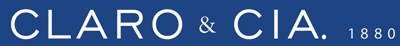 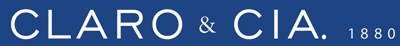 EDUCATION María Javiera Eyzaguirre F. AssociateDegree in Legal Sciences, Universidad de los Andes, 2018.Law School Award, Universidad de los Andes, for having graduated with the highest average of its generation.CONTACT DETAILSTel: (56-2) 2367 3468Email: mjeyzaguirref@claro.clAssistant: Lilian García.Significant Practice Area include: Corporate Law.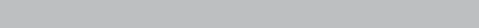 María Javiera Eyzaguirre is mainly focused on Corporate Law.She was an assistant professor of Constitutional Law and Criminal Law at Universidad de los Andes. She is currently a Civil Law Assistant at the same University.She joined Claro & Cía in 2019.Languages: Spanish and English.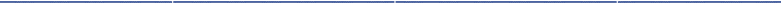 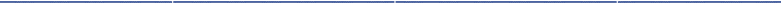                         Av. Apoquindo 3721, piso 14  Cód. Postal 7550177  Santiago-Chile  Tel. (562) 3673003   www.claro.cl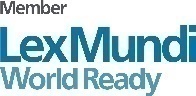 